				Concession Request 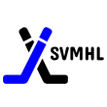 				Year:  20_____-20_____Concession requests WILL NOT be accepted after the Fall meeting.  Centre:  ______________________________________ 		Player NameTeam NameAge Division and Year(ex. U13, second year)Reason for Concession Request(Please provide detailed reasoning in your request for concession.)